COMMUNITY PHARMACY 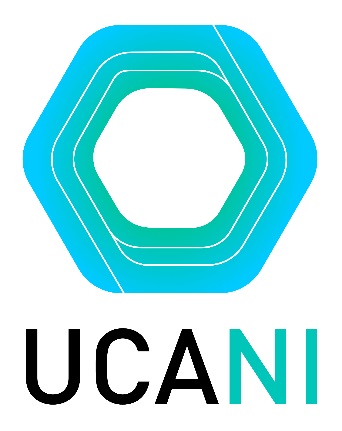 PHARMACIST VACANCIESAPPLICATIONS INVITED FROM NEWLY-QUALIFIED PHARMACISTSVACANCIES (Updated):Recruitment Adverts Emailed Separately:Adverts on NI Pharmacy in Focus Recruitment Page 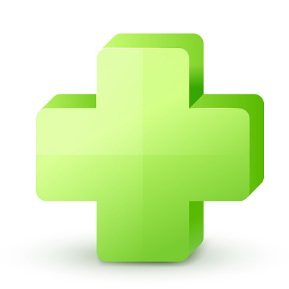 Mc DaidsPHARMACYJob Location: McDaid’s Pharmacy111 Main St, Dungiven, BT47 4LEPosition:Pharmacist – Full-timeMcDaids Pharmacy is a family-run business in Dungiven.We are looking for a pharmacist to join our team. The position would ideally suit a newly-qualified pharmacist.Hours: 40 hrs per weekSalary: £40,000 plus depending on experienceWe offer 30 days’ holiday including Bank & Public Holidays and a generous staff discount.Essential Requirements:Qualified pharmacist registered with PSNI (Pharmaceutical Society of Northern Ireland)Eligibility to work in the UKGood communications skillsEnthusiastic attitudeStart date:Immediate StartTo apply:Please send a copy of your CV to the address above or by email to:mcdaidspharmacy@hotmail.co.ukClosing Date: 29/7/22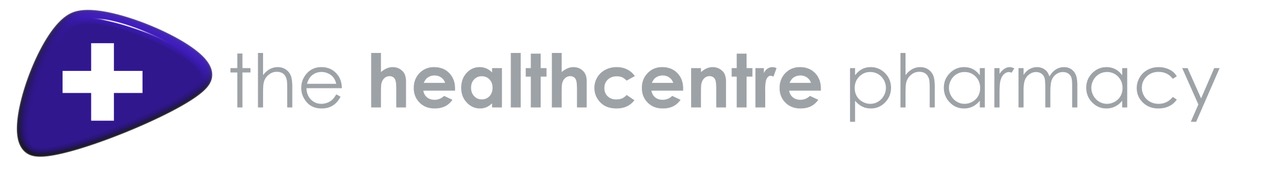 The Health Centre Pharmacy in Carrickfergus has a vacancy for a full time, permanent, enthusiastic pharmacist keen to progress their career.Would ideally suit newly qualified or a pharmacist who likes working alongside other experienced pharmacists. Our busy pharmacy, which is based within Carrickfergus Health Centre will provide an excellent professional environment where you will gain a wide range of experience, not just in all areas of pharmacy practice but you will also be exposed to the very latest in information technology and best business practice.Why choose the Healthcentre Pharmacy?Friendly staff including 4 pharmacists, dispensary technician, dispensary assistants, counter assistants.A modern healthcare environment including the efficiencies of two dispensing robots.The pharmacy business is proactive and alongside dispensing, the pharmacists deliver a wide range of commissioned community pharmacy services. The Healthcentre Pharmacy holds an overseas sponsor licence.Essential Requirements:As you will be working with an experienced team, the job would suit either experienced or newly qualified pharmacists. Full training on all services is covered. Benefits:Professional fees paidMonday-Friday.Set lunch breaks.No weekends or late nights.Working in a health centre pharmacy with the benefit of close working relationships with the wider healthcare teams. Working with other experienced community pharmacists.Contract length: permanentFull-time hours: 40 per week or will also consider part time.Salary: Up to £42,000 (full-time) depending on experience and service qualifications.Find out more about our business: www.healthcentrepharmacy.comStart date:Immediate StartTo apply:Please send a copy of your CV to:queries@healthcentrepharmacy.com or use the application form on the job section of our website. Closing Date: 28/7/22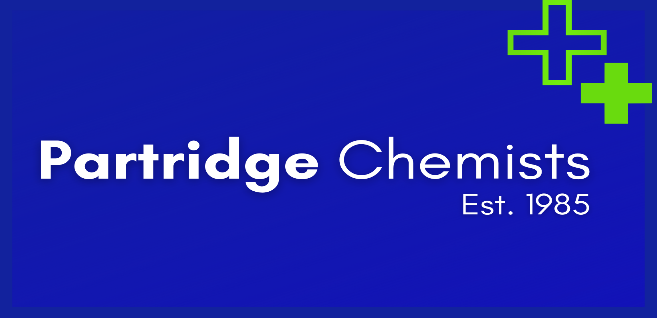 Job Location: Greater Craigavon, Banbridge areaPosition:Pharmacist – Full-time or Part-timeWe are looking for someone with the following attributes to join our team:Excellent communication and interpersonal skillsAbility to work on your own initiativeGood time managementPassion for the delivery of excellent customer serviceThis role would be ideal for a new or recently-qualified pharmacist.Essential Requirements:Qualified pharmacist registered with PSNI (Pharmaceutical Society of Northern Ireland)Degree in Pharmacy – BPharm or MPharmProficient in pharmacy computer systems and Microsoft applicationsAn up to date knowledge of changes within pharmacy and pharmacy servicesExperience delivering professional servicesEnthusiastic with excellent leadership and communication skillsExcellent organisational skillsProvide an exceptional level of customer service and patient careFlexible attitudeEligibility to work in UKStart date:July/August 2022To apply:email a CV to: officepartridge@btconnect.com  or contact Heather on 02838 840209Loopland PharmacyJob Location: Loopland Pharmacy253 Castlereagh RoadBELFAST, BT5 5FLPosition:2nd Pharmacist – Part-time (3 days per week)Would you like to join a community pharmacy with a great support team in the heart of the community?This position is ideal for a newly-qualified pharmacist to continue your development alongside an experienced pharmacist and team.You are invited to visit the pharmacy to speak to the team and find out more about us and the role.Essential Requirements:Qualified pharmacist registered with PSNI (Pharmaceutical Society of Northern Ireland)Eligibility to work in the UKGood communications skillsEnthusiastic attitudeStart Date:Beginning August 2022To apply:Email CV to looplandpharmacy@gmail.comOr call David Groves on 028 9045 7629ROSETTA PHARMACYJob Location: Rosetta Pharmacy, Belfast BT7Position:Pharmacist – Full-time & Relief Pharmacist (Part time job share considered)Position is open to applications from recently qualified pharmacists. NB Applications are particularly welcome from pharmacists who require a Skilled Worker Visa.Applications must be a member or eligible to be a member of the Pharmaceutical society of Northern IrelandStart Date:July/August 2022To apply:Email CV to rosettapharmacy@hotmail.com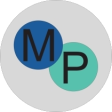 Maguire Pharmacy BangorJob Location: Maguire Pharmacy Bangor82 High StreetBANGOR, BT20 5AZPosition:Pharmacist – Permanent positionplus locum opportunities availableThis is a great opportunity to join the team at Maguire’s Pharmacy Bangor, an independently-owned business in the heart of the community.The role offers flexibility and an ideal opportunity to develop your pharmacy career alongside experienced community pharmacists and a fantastic support team.Essential Requirements:Qualified pharmacist registered with PSNI (Pharmaceutical Society of Northern Ireland)Enthusiasm for delivering pharmacy services and providing great customer serviceStart Date:Beginning August 2022To apply:Email to request an application form: maguiregt@gmail.comDunclug PharmacyJob Location: Dunclug Pharmacy7-8 Dunclug Neighbourhood CentreBALLYMENA, BT43 6SAPosition:Pharmacist – Full-time/Part-time/LocumRole: To support the existing team in the efficient operation of the Pharmacy including HS dispensing and provision of a range of commissioned Professional Services, complying with all statutory and professional obligations, and providing expert care and advice. Essential Requirements:Qualified pharmacist registered with PSNI (Pharmaceutical Society of Northern Ireland)Eligibility to work in the UKGood communications skillsCommitment to providing pharmacy services, care and adviceStart Date:July 2022To apply:Email CV with contact details to: wjkennedy@dunclugpharmacy.co.ukClosing date: 30th June 2022Flax Centre 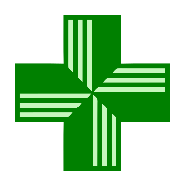 PharmacyJob Location: Flax Centre Pharmacy60 Ardoyne RoadBELFAST, BT14 7DAPosition:Pharmacist – Full-time / Part-time(2 positions)Family run business requires a 2nd Pharmacist to help with daily dispensing and admin duties which would ideally suit a newly-registered pharmacist.Full training and support will be given.Positions are open and start date flexible.We offer 4 weeks holiday, pension, salary negotiable, and we close one hour for lunch.The shop is being refurbished and will have a dispensing robot installed.Essential Requirements:Qualified pharmacist registered with PSNI (Pharmaceutical Society of Northern Ireland)Good communications skillsEnthusiasm & willingness to learnCommitment to providing great customer care and support to our patientsStart Date:Summer 2022 (flexible)To apply:Call/email Sean or Ciaran Farquharson by phone to arrange an interview:Pharmacy: 028 9074 3588Mobile: 07711 419370flaxcentrepharmacy@live.co.ukJohn G Fleming ChemistJob Location: John G Fleming Chemist13 Edward RoadWhitehead, BT38 9QB Position:Pharmacist – Permanent/Full-time                     (5 days per week) We are currently recruiting an enthusiastic Pharmacist with high standards of customer care to join our team. The successful applicant will work alongside a Pharmacy manager to gain managerial experience with an excellent opportunity to become Pharmacy management. We are located in a small, friendly community with one surgery, giving the applicant the chance to build a rapport with their patients.Essential Requirements:Qualified pharmacist registered with PSNI (Pharmaceutical Society of Northern Ireland)The applicant can be experienced or newly qualified. The applicant will have the ability to use their own initiative within the Pharmacy and provide services to help grow the business.Start Date:Beginning August (preferable but not essential)To apply:Contact Ruth: flemingswhitehead@btconnect.com Tel. 02893 353253Closing date: 15th July 2022 (preferred)Pharmacy / GroupLocationBoots UKVarious locations in Northern IrelandCoopers PharmacyBelfastGormley PharmacyLimavadyMcKay PharmaciesBelfast, Newtownards & TemplepatrickMcKeevers PharmaciesVarious locations in Northern IrelandMedicare Pharmacy GroupVarious locations in Northern IrelandWalsh’s PharmacyWarrenpointPharmacy / GroupLocationBallymote PharmacyDownpatrickBradleys PharmacyVarious locations in the North WestPharmacy PlusVarious locations in Northern IrelandRoe PharmacyDungiven